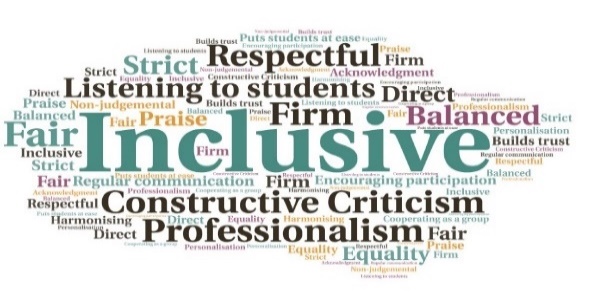 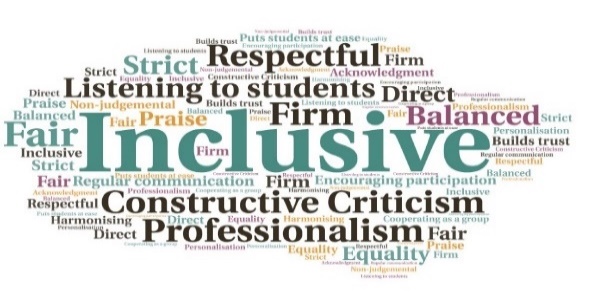 Goal: To meet the needs of vulnerable students who find the first few weeks of college or a new environment overwhelming. It would allow students to familiarise themselves with the campus and meet its support staff during the quieter period, exploring any worries they may have.Submitted by: Claire Kilburn-Young
Project: To develop pre-start workshops with a social and wellbeing focus. This would particularly appeal to students with enhanced transitional needs who would likely prefer a less formal and more nurturing opportunity than academic workshops.
Benefit to: All students, particularly those with neurodivergences or mental health related difficulties. Impact:  Summer Club was the most popular pre-start offering, with 103 attendances from 31 different participants over the 6 sessions. Participants reported feeling it successfully prepared them for college, and that they were more relaxed and less stressed. Of all the participants, only two have withdrawn from their course.